MAIRIE DE SAINT-GENÈS-CHAMPANELLE Adresse : Place René Cassin 63122 Saint-Genès-ChampanelleTél : 04.73.87.35.10Fax : 04.73.87.38.60Mail : associations@saint-genes-champanelle.frSite internet : www.saint-genes-champanelle.frRÉSERVATION POUR LES PARTICULIERSMaison des Associations Mr Mme :      Adresse :      Tel :       		Mail :      Souhaite réserver : 	la grande salle   - le hall avec cuisine  - le hall sans cuisine 			La salle de réunion Pour le week-end du :      Manifestation prévue :      DATE DE LA DEMANDE :        					SIGNATURE DU DEMANDEUR :Le montant de cette location au tarif en vigueur à ce jour s’élève à        euros(Le montant de la location à payer sera celui du tarif voté par le Conseil municipal à la date effective de location.)Un chèque de caution « dégradation » de 300 € et un chèque de caution « ménage » de 100 € vous sont demandés. Vous devez libeller vos chèques au nom du Trésor Public et les déposer en mairie accompagné d’une attestation d’assurance pour la période concernée, couvrant les dommages éventuels qui pourraient survenir au cours de cette manifestation DANS LES 10 JOURS QUI SUIVENT L’ACCORD DE LA RESERVATION.LA LOCATION NE SERA EFFECTIVE QU’AU RETOUR DE CE FORMULAIRE AVEC L’ACCORD ECRIT DE LA MAIRIEVous devez aussi prendre connaissance du règlement intérieur et signer l’attestation. En cas de non-respect de ce dernier le chèque de caution ne sera pas restitué.Rappel : L’horaire de fin de la manifestation proprement dite ne pourra excéder 2h00 du matin. Aucune émergence sonore ne devra venir troubler la quiétude du voisinageLes clés sont à retirer auprès du secrétariat de mairie le samedi matin entre 9h et 12h et à restituer le lundi avant 9h. (dans la boite aux lettres de la mairie)Un état des lieux sera effectué le vendredi après-midi sur rendez-vous. Contact Infos CNIL : Contacter le délégué de la Protection des données CNIL Cnil@clermontmetropole.eu / infos détaillées voir règlementLA LOCATION DE LA SALLE EST ACCORDÉELe  L’Adjointe à la Vie Associative, Nathalie BONNIN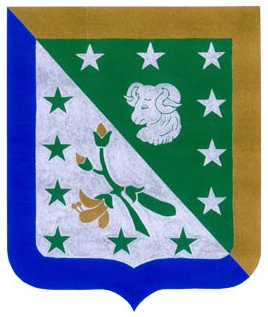 